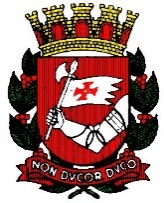 CIDADE SÃO PAULOCNPJ: 46.395.000/0001-39SECRETARIA/SUBPREFEITURA/DRE_______________DECLARAÇÃO DE EXERCÍCIO1 – IDENTIFICAÇÃO DO SERVIDOR1 – IDENTIFICAÇÃO DO SERVIDOR1 – IDENTIFICAÇÃO DO SERVIDOR1 – IDENTIFICAÇÃO DO SERVIDORNome:Nome:Nome:RF:Data nascimento:RG:RG:CPF:Cargo/Função:Cargo/Função:Cargo/Função:Padrão:Categoria Funcional:Categoria Funcional:Regime Previdenciário:Regime Previdenciário:Filiação:Filiação:Filiação:Filiação:2 – IDENTIFICAÇÃO DA UNIDADESECRETARIA / SUBPREFEITURA / DRE: _________________________________________________ENDEREÇO: ________________________________________________________________________CEP:                                                -3 – REQUERIMENTOÀSenhor (a) ResponsávelTendo em vista as instruções normativas próprias do Instituto Nacional de Seguro Social – INSS, venho REQUERER, a expedição da declaração de exercício, para fazer prova junto àquele órgão no meu pedido de Certidão de Tempo de Contribuição, para averbação de tempo para fins de aposentadoria.São Paulo, ____/____/______________________________________Assinatura do Servidor4 – DECLARAÇÃOPara os efeitos legais junto ao Instituto Nacional de Seguridade Social – INSS, e para os fins previstos na Lei Federal nº 6226 de 12/07/75, com as alterações da Lei Federal nº 6864 de 01/01/80, bem como na Lei Municipal nº 9403 de 24/12/81, DECLARO que o (a) servidor(a) acima identificado(a) pertence ao Quadro Geral do Serviço Público Municipal, tendo iniciado exercício em   _____/_____/_____São Paulo, ____/____/____  ____________________________________Carimbo e AssinaturaResponsável pela Unidade de Pessoal5 – VALIDADEConforme orientação do INSS, esta declaração terá validade de 30 (trinta) dias, contando de sua expedição.